YC-MG01E-W SHARP Mikrovlnná rúra a gril s manuálnym ovládaním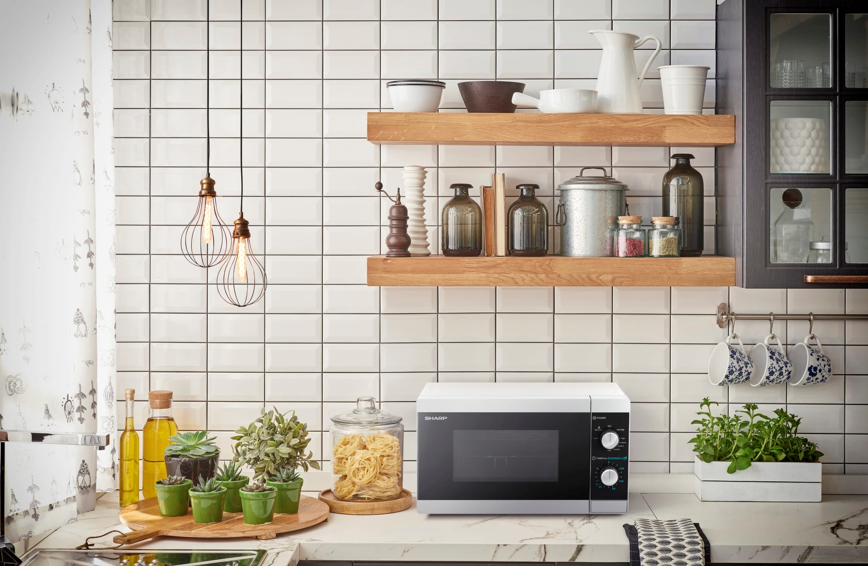 Mikrovlnná rúra s grilomGrilujte pokrmy do zlatista s chrumkavou krustou.Jedlá pečené v rúre aj so syrom alebo sendvičový chlieb a chrumkavé pokrmy to všetko vďaka funkcii grilu prináša ešte väčší pôžitok a rozmanitosť na rýchle varenie.Ve vaší mikrovlnnej rúre SHAPR môžete dokonale grilovať klobásy, steaky aj kura.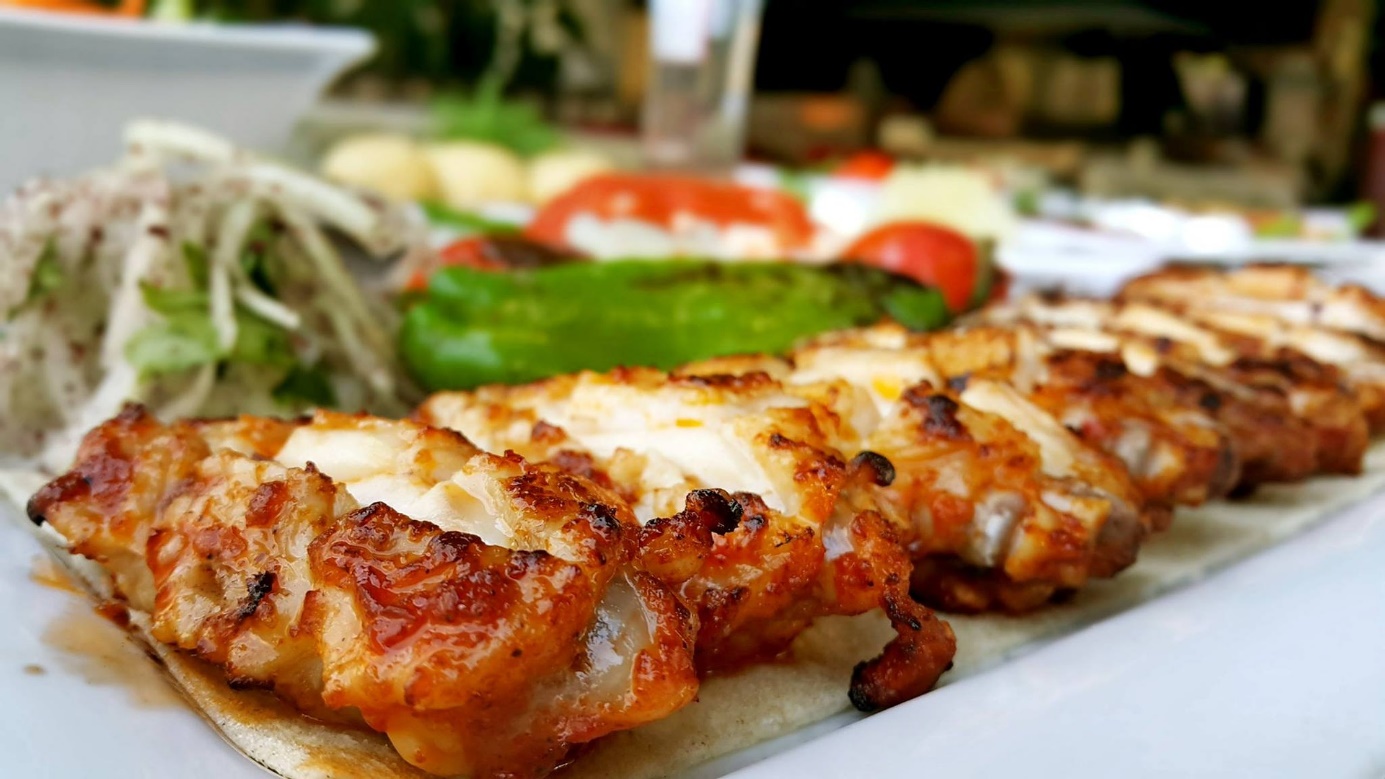 Rýchle rozmrazenie potravín.Či už ide o rozmrazovanie, ohrievanie alebo varenie, kúzelné slovo pre rýchle a jednoduché varenie je mikrovlnná rúra SHARP. Pracuje s vysokofrekvenčným elektromagnetickým vlnením, čím oproti rúre šetrí nielen čas, ale aj energiu. Váš spotrebič Sharp je zároveň priestorovo úsporný, kompaktný a ľahko sa používa, takže je ideálny na každodenné použitie.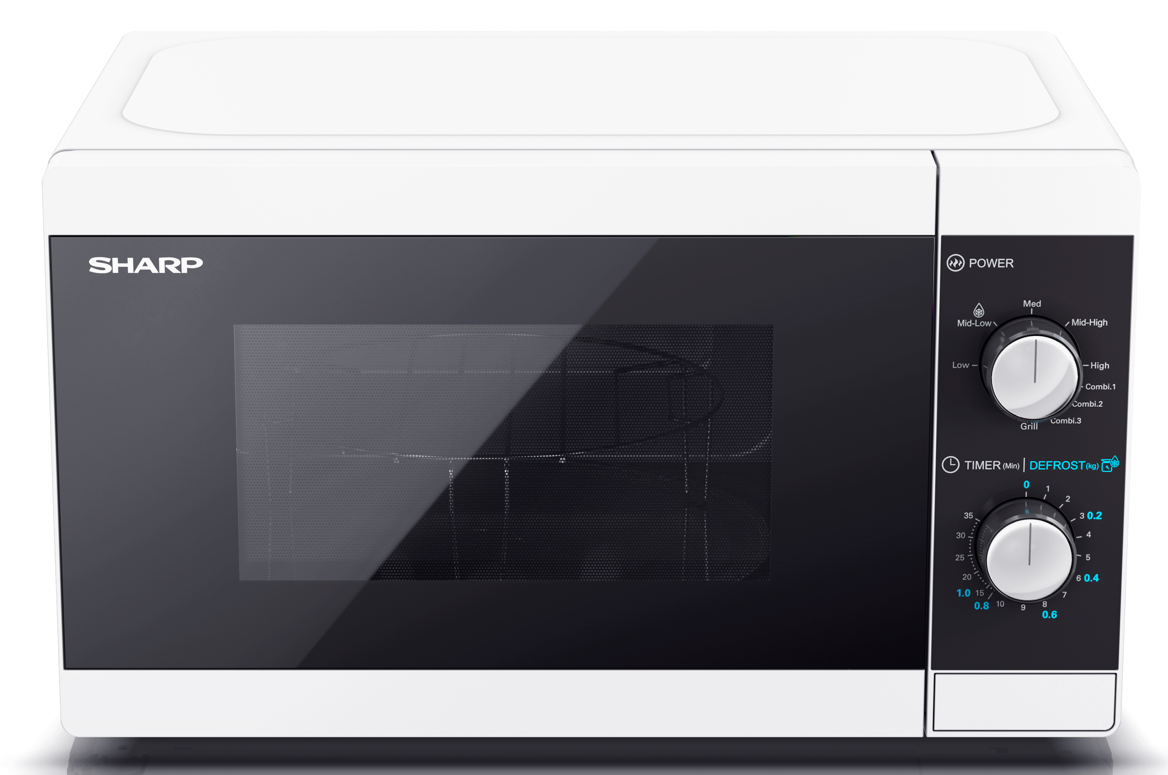 YC-MG01E-W • Kapacita: 20 litrov• Mikrovlnný výkon: 800W• Výkon grilu: 1000W• Úrovne mikrovlnného výkonu: 5• Typ ovládania: Manuálne• Typ dutiny: Točňa• Osvetlenie dutín: Áno• Ľahko sa čistí• Farba skrine: Biela• Farba dverí: Biela/Čierna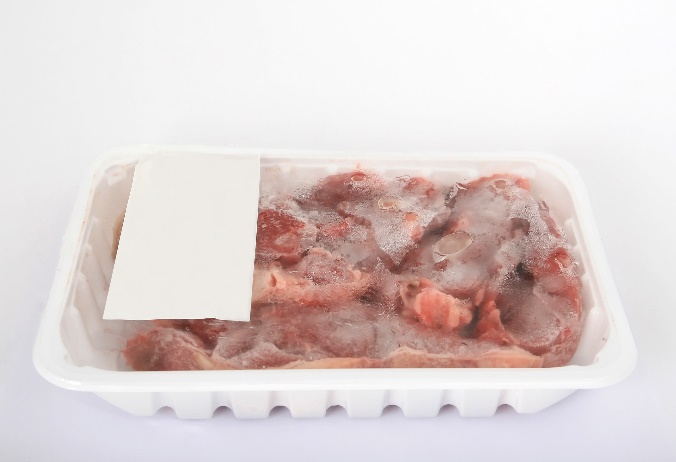 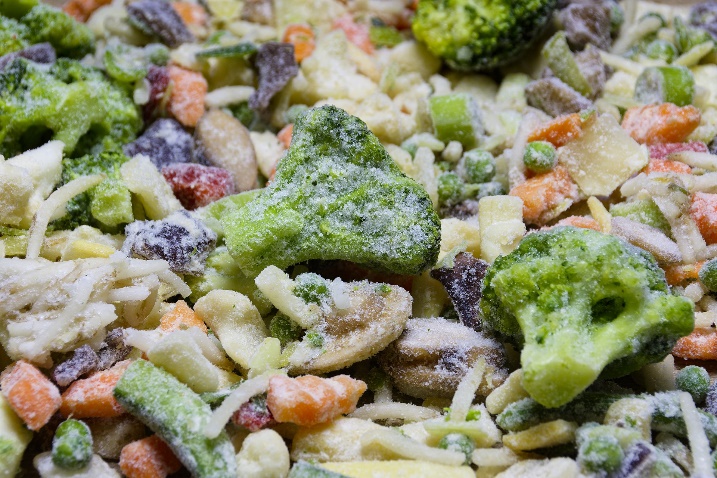 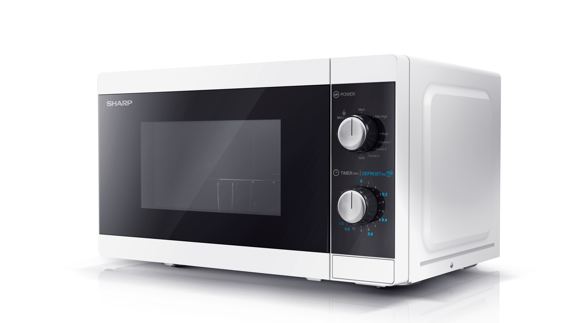 • Požiadavky na napájanie AC 230V ~ 50Hz• Spotreba 1270• Spotreba energie v režime vypnuté < 0,5• Certifikácia bezpečnostného loga CE (EMC, LVD, RoHS, ErP), REACh/PAH/SCCP• PlugCE Plug• Výkon grilu (W)1000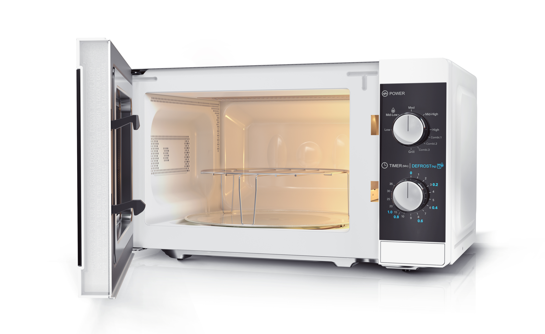 • Veľkosť dutiny (Š x V x H v mm) 306 x 205 x 304• Sklenený otočný tanier Veľkosť (ø mm) Priemer 255 mm• Veľkosť roštu na gril (priemer x výška v mm) Priemer 220 mm / Výška 66 mm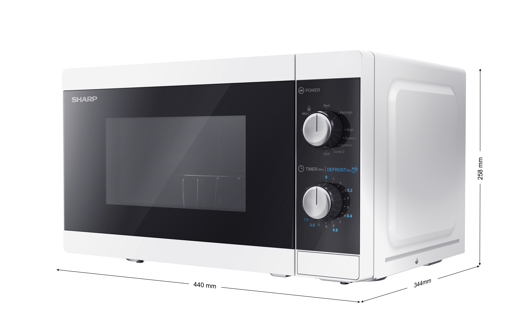 • Materiál dutiny/Povrchová oceľ/biely lak• Materiál prednej časti/povrchová úprava Plast a sklo/lakované• Farba prednej časti Biela, Čierna• Otvorenie MethodPush Button• Farba púzdra Biela• Materiál púzdra Mikrovlnná oceľ• Osvetlenie dutín Áno• Dĺžka sieťového prívodu (mm)TBA